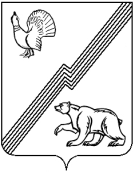 АДМИНИСТРАЦИЯ ГОРОДА ЮГОРСКАХанты-Мансийского автономного округа – Югры ПОСТАНОВЛЕНИЕот  10 октября 2019 года 									          № 2197О внесении изменений в постановление администрации города Югорска от 31.10.2018 № 3008«О муниципальной программе города Югорска «Молодежная политика и организация временного трудоустройства» В связи с уточнением объемов финансирования программных мероприятий,                         в соответствии постановлением администрации города Югорска от 18.10.2018 № 2876                «О модельной муниципальной программе города Югорска, порядке принятия решения                 о разработке муниципальных программ города Югорска, их формирования, утверждения                   и реализации в соответствии с национальными целями развития», в целях                             социально-экономического развития города Югорска:1. Внести в приложение к постановлению администрации города Югорска от 31.10.2018  № 3008 «О муниципальной программе города Югорска «Молодежная политика и организация временного трудоустройства» (с изменениями от 29.04.2019 № 883) следующие изменения:1.1. В паспорте муниципальной программы:1.1.1. Строку «Соисполнители муниципальной программы» изложить в следующей редакции:«                                                                                                                                                    ».1.1.2. Строку «Целевые показатели муниципальной программы» изложить в следующей редакции:«                                                                                                                                                      ».1.1.3.Строку «Параметры финансового обеспечения муниципальной программы» изложить в следующей редакции: «    ».1.2.Таблицу 1,2 изложить в новой редакции (приложение).2. Опубликовать постановление в официальном печатном издании города Югорска, разместить на официальном сайте органов местного самоуправления города Югорска                          и в государственной автоматизированной системе «Управление».3.Настоящее постановление вступает в силу после его официального опубликования.4. Контроль за выполнением постановления возложить на заместителя главы города Югорска Т.И. Долгодворову.Глава города Югорска					                                            А.В. БородкинПриложение 1к постановлениюадминистрации города Югорскаот   10 октября 2019 года  № 2197Таблица 1Целевые показатели муниципальной программыПриложение 2к постановлениюадминистрации города Югорскаот   10 октября 2019 года  № 2197Таблица 2 Перечень основных мероприятий муниципальной программыСоисполнители муниципальной программыУправление бухгалтерского учета и отчетности администрации города ЮгорскаУправление образования администрации города ЮгорскаЦелевые показатели муниципальной программы1. Увеличение доли населения города Югорска, задействованного в мероприятиях                             по молодежной политике, в общей численности населения с 65,0% до 75,0%.2. Увеличение количества молодежи в возрасте 14-30 лет, задействованной в мероприятиях общественных объединений, с 1 700 до 2 700 чел.3. Увеличение количества социально - значимых проектов, заявленных на конкурсы различного уровня, с 35 до 47 ед.4. Увеличение количества молодых людей, вовлеченных в реализуемые проекты                             и программы в сфере поддержки талантливой молодежи, с 5 300 до 6 800 чел.5. Увеличение доли детей и молодежи                        в возрасте от 14 – 30 лет, задействованной                  в мероприятиях гражданско – патриотической направленности, с 28,0 % до 33,0 %.6. Сохранение объема выполнения муниципального задания подведомственным учреждением, на уровне 100,0%.7. Увеличение количества трудоустроенных граждан, признанных в установленном порядке безработными, с 57 до 100 человек.8. Количество несовершеннолетних, трудоустроенных за счет создания временных рабочих мест, не менее 426 человек, ежегодно.9. Количество трудоустроенных выпускников профессиональных образовательных организаций и образовательных организаций высшего образования, не менее 5 человек ежегодно.«Параметры финансового обеспечения муниципальной программы»Общий объем финансирования муниципальной программы составляет 749 747,5 тыс. рублей.2019 год – 66 385,7 тыс. рублей;2020 год – 62 123,8 тыс. рублей;2021 год – 62 123,8  тыс. рублей;2022 год – 62 123,8 тыс. рублей;2023 год – 62 123,8 тыс. рублей;2024 год – 62 123,8 тыс. рублей;2025 год - 62 123,8 тыс. рублей;2026 – 2030 год – 310 619,0 тыс. рублей№ показателяНаименование целевых показателейЕд. измеренияБазовый показатель на начало реализации муниципальной программыЗначение показателя по годамЗначение показателя по годамЗначение показателя по годамЗначение показателя по годамЗначение показателя по годамЗначение показателя по годамЗначение показателя по годамЦелевое значение показателя на момент окончания реализации муниципальной программы№ показателяНаименование целевых показателейЕд. измеренияБазовый показатель на начало реализации муниципальной программы2019202020212022202320242025Целевое значение показателя на момент окончания реализации муниципальной программы1234567891011121Доля населения города Югорска, задействованного                                в мероприятиях по молодежной политике, в общей численности населения%65,065,065,066,067,068,069,070,075,02Количество молодежи в возрасте 14-30 лет, задействованной                 в мероприятиях общественных объединенийчел1 7001 8002 0002 1002 2002 3002 4002 5002 7003Количество социально - значимых проектов, заявленных                      на конкурсы различного уровняед.3536373839404142474Количество молодых людей, вовлеченных в реализуемые проекты              и программы в сфере поддержки талантливой молодежичел.5 3005 4005 5505 6505 8005 9006 1006 2506 8005Доля детей и молодежи в возрасте от 14 – 30 лет, задействованной в мероприятиях гражданско – патриотической направленности%28,028,029,029,030,030,031,031,033,06Объем выполнения муниципального задания подведомственным учреждением%100,0.100,0100,0100,0100,0100,0100,0100,0100,07Количество трудоустроенных граждан, признанных                                        в установленном порядке безработнымичел.578063707580901001008Количество несовершеннолетних, трудоустроенных за счет создания временных рабочих местчел.≥426≥426≥426≥426≥426≥426≥426≥426≥4269Количество трудоустроенных выпускников профессиональных образовательных организаций и образовательных организаций высшего образованиячел.≥5≥5≥5≥5≥5≥5≥5≥5≥5Номер строкиНомер основного мероприятияОсновные мероприятия муниципальной программы (их связь с целевыми показателями муниципальной программы)Ответственный исполнитель/соисполнитель (наименование органа или структурного подразделения, учреждения)Финансовые затраты на реализацию (тыс. рублей)Финансовые затраты на реализацию (тыс. рублей)Финансовые затраты на реализацию (тыс. рублей)Финансовые затраты на реализацию (тыс. рублей)Финансовые затраты на реализацию (тыс. рублей)Финансовые затраты на реализацию (тыс. рублей)Финансовые затраты на реализацию (тыс. рублей)Финансовые затраты на реализацию (тыс. рублей)Финансовые затраты на реализацию (тыс. рублей)Финансовые затраты на реализацию (тыс. рублей)Номер строкиНомер основного мероприятияОсновные мероприятия муниципальной программы (их связь с целевыми показателями муниципальной программы)Ответственный исполнитель/соисполнитель (наименование органа или структурного подразделения, учреждения)Источники финансированиявсегов том числе по годам:в том числе по годам:в том числе по годам:в том числе по годам:в том числе по годам:в том числе по годам:в том числе по годам:в том числе по годам:Номер строкиНомер основного мероприятияОсновные мероприятия муниципальной программы (их связь с целевыми показателями муниципальной программы)Ответственный исполнитель/соисполнитель (наименование органа или структурного подразделения, учреждения)Источники финансированиявсего20192020202120222023202420252026-2030А12345678910111213Подпрограмма 1 «Молодежь города Югорска»Подпрограмма 1 «Молодежь города Югорска»Подпрограмма 1 «Молодежь города Югорска»Подпрограмма 1 «Молодежь города Югорска»Подпрограмма 1 «Молодежь города Югорска»Подпрограмма 1 «Молодежь города Югорска»Подпрограмма 1 «Молодежь города Югорска»Подпрограмма 1 «Молодежь города Югорска»Подпрограмма 1 «Молодежь города Югорска»Подпрограмма 1 «Молодежь города Югорска»Подпрограмма 1 «Молодежь города Югорска»Подпрограмма 1 «Молодежь города Югорска»Подпрограмма 1 «Молодежь города Югорска»11.1Организация, проведение и участие в молодежных мероприятиях различного уровня (1,3,4)Управление социальной политики администрации города Югорскавсего10 040,01 020,0820,0820,0820,0820,0820,0820,04 100,021.1Организация, проведение и участие в молодежных мероприятиях различного уровня (1,3,4)Управление социальной политики администрации города Югорскафедеральный бюджет0,00,00,00,00,00,00,00,00,031.1Организация, проведение и участие в молодежных мероприятиях различного уровня (1,3,4)Управление социальной политики администрации города Югорскабюджет автономного округа0,00,00,00,00,00,00,00,00,041.1Организация, проведение и участие в молодежных мероприятиях различного уровня (1,3,4)Управление социальной политики администрации города Югорскаместный бюджет10 040,01 020,0820,0820,0820,0820,0820,0820,04 100,051.1Организация, проведение и участие в молодежных мероприятиях различного уровня (1,3,4)Управление социальной политики администрации города Югорскаиные внебюджетные источники0,00,00,00,00,00,00,00,00,061.2Поддержка общественных молодежных инициатив, волонтерского движения (2)Управление социальной политики администрации города Югорскавсего600,050,050,050,050,050,050,050,0250,071.2Поддержка общественных молодежных инициатив, волонтерского движения (2)Управление социальной политики администрации города Югорскафедеральный бюджет0,00,00,00,00,00,00,00,00,081.2Поддержка общественных молодежных инициатив, волонтерского движения (2)Управление социальной политики администрации города Югорскабюджет автономного округа0,00,00,00,00,00,00,00,00,091.2Поддержка общественных молодежных инициатив, волонтерского движения (2)Управление социальной политики администрации города Югорскаместный бюджет600,050,050,050,050,050,050,050,0250,0101.2Поддержка общественных молодежных инициатив, волонтерского движения (2)Управление социальной политики администрации города Югорскаиные внебюджетные источники0,00,00,00,00,00,00,00,00,0111.3Проведение и участие в мероприятиях гражданско – патриотического направленияУправление социальной политики администрации города Югорскавсего2 700,0500,0200,0200,0200,0200,0200,0200,01 000,0121.3Проведение и участие в мероприятиях гражданско – патриотического направленияУправление социальной политики администрации города Югорскафедеральный бюджет0,00,00,00,00,00,00,00,00,0131.3Проведение и участие в мероприятиях гражданско – патриотического направленияУправление социальной политики администрации города Югорскабюджет автономного округа300,0300,00,00,00,00,00,00,00,0141.3Проведение и участие в мероприятиях гражданско – патриотического направленияУправление социальной политики администрации города Югорскаместный бюджет2 400,0200,0200,0200,0200,0200,0200,0200,01 000,0151.3Проведение и участие в мероприятиях гражданско – патриотического направленияУправление социальной политики администрации города Югорскаиные внебюджетные источники0,00,00,00,00,00,00,00,00,0161.4Обеспечение деятельности подведомственного учреждения по организации и осуществлению мероприятий по работе с детьми и молодежью-6Управление социальной политики администрации города Югорскавсего498 000,041 500,041 500,041 500,041 500,041 500,041 500,041 500,0207 500,0171.4Обеспечение деятельности подведомственного учреждения по организации и осуществлению мероприятий по работе с детьми и молодежью-6Управление социальной политики администрации города Югорскафедеральный бюджет0,00,00,00,00,00,00,00,00,0181.4Обеспечение деятельности подведомственного учреждения по организации и осуществлению мероприятий по работе с детьми и молодежью-6Управление социальной политики администрации города Югорскабюджет автономного округа0,00,00,00,00,00,00,00,00,0191.4Обеспечение деятельности подведомственного учреждения по организации и осуществлению мероприятий по работе с детьми и молодежью-6Управление социальной политики администрации города Югорскаместный бюджет354 000,029 500,029 500,029 500,029 500,029 500,029 500,029 500,0147 500,0201.4Обеспечение деятельности подведомственного учреждения по организации и осуществлению мероприятий по работе с детьми и молодежью-6Управление социальной политики администрации города Югорскаиные внебюджетные источники144 000,012 000,012 000,012 000,012 000,012 000,012 000,012 000,060 000,0211.5Освещение мероприятий  в сфере молодежной политики в средствах массовой информации (1)Управление социальной политики администрации города Югорскавсего28 900,02 500,02 400,02 400,02 400,02 400,02 400,02 400,012 000,0221.5Освещение мероприятий  в сфере молодежной политики в средствах массовой информации (1)Управление социальной политики администрации города Югорскафедеральный бюджет0,00,00,00,00,00,00,00,00,0231.5Освещение мероприятий  в сфере молодежной политики в средствах массовой информации (1)Управление социальной политики администрации города Югорскабюджет автономного округа0,00,00,00,00,00,00,00,00,0241.5Освещение мероприятий  в сфере молодежной политики в средствах массовой информации (1)Управление социальной политики администрации города Югорскаместный бюджет28 900,02 500,02 400,02 400,02 400,02 400,02 400,02 400,012 000,0251.5Освещение мероприятий  в сфере молодежной политики в средствах массовой информации (1)Управление социальной политики администрации города Югорскаиные внебюджетные источники0,00,00,00,00,00,00,00,00,0261.6Организационно – техническое и финансовое обеспечение Управления социальной политики администрации города Югорска (1,2,3,4,5,7,8,9)Управление бухгалтерского учета и отчетности администрации города Югорскавсего133 080,012 080,011 000,011 000,011 000,011 000,011 000,011 000,055 000,0271.6Организационно – техническое и финансовое обеспечение Управления социальной политики администрации города Югорска (1,2,3,4,5,7,8,9)Управление бухгалтерского учета и отчетности администрации города Югорскафедеральный бюджет0,00,00,00,00,00,00,00,00,0281.6Организационно – техническое и финансовое обеспечение Управления социальной политики администрации города Югорска (1,2,3,4,5,7,8,9)Управление бухгалтерского учета и отчетности администрации города Югорскабюджет автономного округа0,00,00,00,00,00,00,00,00,0291.6Организационно – техническое и финансовое обеспечение Управления социальной политики администрации города Югорска (1,2,3,4,5,7,8,9)Управление бухгалтерского учета и отчетности администрации города Югорскаместный бюджет133 080,012 080,011 000,011 000,011 000,011 000,011 000,011 000,055 000,0301.6Организационно – техническое и финансовое обеспечение Управления социальной политики администрации города Югорска (1,2,3,4,5,7,8,9)Управление бухгалтерского учета и отчетности администрации города Югорскаиные внебюджетные источники0,00,00,00,00,00,00,00,00,031Итого по подпрограмме 1всего673 320,057 650,055 970,055 970,055 970,055 970,055 970,055 970,0279 850,032Итого по подпрограмме 1федеральный бюджет0,00,00,00,00,00,00,00,00,033Итого по подпрограмме 1бюджет автономного округа300,0300,00,00,00,00,00,00,00,034Итого по подпрограмме 1местный бюджет529 020,045 350,043 970,043 970,043 970,043 970,043 970,043 970,0219 850,035Итого по подпрограмме 1иные внебюджетные источники144 000,012 000,012 000,012 000,012 000,012 000,012 000,012 000,060 000,036в том числе по проектам, портфелям проектов (в том числе направленные на реализацию национальных и федеральных проектов Российской Федерации и ХМАО-Югры, муниципальных проектов, реализуемых в составе муниципальной программы)всего0,00,00,00,00,00,00,00,00,037в том числе по проектам, портфелям проектов (в том числе направленные на реализацию национальных и федеральных проектов Российской Федерации и ХМАО-Югры, муниципальных проектов, реализуемых в составе муниципальной программы)федеральный бюджет0,00,00,00,00,00,00,00,00,038в том числе по проектам, портфелям проектов (в том числе направленные на реализацию национальных и федеральных проектов Российской Федерации и ХМАО-Югры, муниципальных проектов, реализуемых в составе муниципальной программы)бюджет автономного округа0,00,00,00,00,00,00,00,00,039в том числе по проектам, портфелям проектов (в том числе направленные на реализацию национальных и федеральных проектов Российской Федерации и ХМАО-Югры, муниципальных проектов, реализуемых в составе муниципальной программы)местный бюджет0,00,00,00,00,00,00,00,00,040в том числе по проектам, портфелям проектов (в том числе направленные на реализацию национальных и федеральных проектов Российской Федерации и ХМАО-Югры, муниципальных проектов, реализуемых в составе муниципальной программы)иные внебюджетные источники0,00,00,00,00,00,00,00,00,041Подпрограмма 2 «Временное трудоустройство в городе Югорске»Подпрограмма 2 «Временное трудоустройство в городе Югорске»Подпрограмма 2 «Временное трудоустройство в городе Югорске»Подпрограмма 2 «Временное трудоустройство в городе Югорске»Подпрограмма 2 «Временное трудоустройство в городе Югорске»Подпрограмма 2 «Временное трудоустройство в городе Югорске»Подпрограмма 2 «Временное трудоустройство в городе Югорске»Подпрограмма 2 «Временное трудоустройство в городе Югорске»Подпрограмма 2 «Временное трудоустройство в городе Югорске»Подпрограмма 2 «Временное трудоустройство в городе Югорске»Подпрограмма 2 «Временное трудоустройство в городе Югорске»Подпрограмма 2 «Временное трудоустройство в городе Югорске»Подпрограмма 2 «Временное трудоустройство в городе Югорске»422.1Организация общественных работ для незанятых трудовой деятельностью и безработных граждан, временного трудоустройства  безработных граждан, испытывающих трудности в поиске работы, создание рабочих мест для трудоустройства отдельных категорий граждан (7)Управление социальной политики администрации города Югорскавсего24 931,83 939,41 908,41 908,41 908,41 908,41 908,41 908,49 542,0432.1Организация общественных работ для незанятых трудовой деятельностью и безработных граждан, временного трудоустройства  безработных граждан, испытывающих трудности в поиске работы, создание рабочих мест для трудоустройства отдельных категорий граждан (7)Управление социальной политики администрации города Югорскафедеральный бюджет0,00,00,00,00,00,00,00,00,0442.1Организация общественных работ для незанятых трудовой деятельностью и безработных граждан, временного трудоустройства  безработных граждан, испытывающих трудности в поиске работы, создание рабочих мест для трудоустройства отдельных категорий граждан (7)Управление социальной политики администрации города Югорскабюджет автономного округа17 443,52 412,01 366,51 366,51 366,51 366,51 366,51 366,56 832,5452.1Организация общественных работ для незанятых трудовой деятельностью и безработных граждан, временного трудоустройства  безработных граждан, испытывающих трудности в поиске работы, создание рабочих мест для трудоустройства отдельных категорий граждан (7)Управление социальной политики администрации города Югорскаместный бюджет7 488,31 527,4541,9541,9541,9541,9541,9541,92 709,5462.1Организация общественных работ для незанятых трудовой деятельностью и безработных граждан, временного трудоустройства  безработных граждан, испытывающих трудности в поиске работы, создание рабочих мест для трудоустройства отдельных категорий граждан (7)Управление социальной политики администрации города Югорскаиные внебюджетные источники0,00,00,00,00,00,00,00,00,0472.1Организация общественных работ для незанятых трудовой деятельностью и безработных граждан, временного трудоустройства  безработных граждан, испытывающих трудности в поиске работы, создание рабочих мест для трудоустройства отдельных категорий граждан (7)Управление бухгалтерского учета и отчетности администрации города Югорскавсего37,837,80,00,00,00,00,00,00,0482.1Организация общественных работ для незанятых трудовой деятельностью и безработных граждан, временного трудоустройства  безработных граждан, испытывающих трудности в поиске работы, создание рабочих мест для трудоустройства отдельных категорий граждан (7)Управление бухгалтерского учета и отчетности администрации города Югорскафедеральный бюджет0,00,00,00,00,00,00,00,00,0492.1Организация общественных работ для незанятых трудовой деятельностью и безработных граждан, временного трудоустройства  безработных граждан, испытывающих трудности в поиске работы, создание рабочих мест для трудоустройства отдельных категорий граждан (7)Управление бухгалтерского учета и отчетности администрации города Югорскабюджет автономного округа37,837,80,00,00,00,00,00,00,0502.1Организация общественных работ для незанятых трудовой деятельностью и безработных граждан, временного трудоустройства  безработных граждан, испытывающих трудности в поиске работы, создание рабочих мест для трудоустройства отдельных категорий граждан (7)Управление бухгалтерского учета и отчетности администрации города Югорскаместный бюджет0,00,00,00,00,00,00,00,00,0512.1Организация общественных работ для незанятых трудовой деятельностью и безработных граждан, временного трудоустройства  безработных граждан, испытывающих трудности в поиске работы, создание рабочих мест для трудоустройства отдельных категорий граждан (7)Управление бухгалтерского учета и отчетности администрации города Югорскаиные внебюджетные источники0,00,00,00,00,00,00,00,00,0522.1Организация общественных работ для незанятых трудовой деятельностью и безработных граждан, временного трудоустройства  безработных граждан, испытывающих трудности в поиске работы, создание рабочих мест для трудоустройства отдельных категорий граждан (7)Управление образования администрации города Югорскавсего227,5227,50,00,00,00,00,00,00,0532.1Организация общественных работ для незанятых трудовой деятельностью и безработных граждан, временного трудоустройства  безработных граждан, испытывающих трудности в поиске работы, создание рабочих мест для трудоустройства отдельных категорий граждан (7)Управление образования администрации города Югорскафедеральный бюджет0,00,00,00,00,00,00,00,00,0542.1Организация общественных работ для незанятых трудовой деятельностью и безработных граждан, временного трудоустройства  безработных граждан, испытывающих трудности в поиске работы, создание рабочих мест для трудоустройства отдельных категорий граждан (7)Управление образования администрации города Югорскабюджет автономного округа227,5227,50,00,00,00,00,00,00,0552.1Организация общественных работ для незанятых трудовой деятельностью и безработных граждан, временного трудоустройства  безработных граждан, испытывающих трудности в поиске работы, создание рабочих мест для трудоустройства отдельных категорий граждан (7)Управление образования администрации города Югорскаместный бюджет0,00,00,00,00,00,00,00,00,0562.1Организация общественных работ для незанятых трудовой деятельностью и безработных граждан, временного трудоустройства  безработных граждан, испытывающих трудности в поиске работы, создание рабочих мест для трудоустройства отдельных категорий граждан (7)Управление образования администрации города Югорскаиные внебюджетные источники0,00,00,00,00,00,00,00,00,057Итого по мероприятию 2.1Итого по мероприятию 2.1Итого по мероприятию 2.1всего25 197,14 204,71 908,41 908,41 908,41 908,41 908,41 908,49 542,058Итого по мероприятию 2.1Итого по мероприятию 2.1Итого по мероприятию 2.1федеральный бюджет0,00,00,00,00,00,00,00,00,059Итого по мероприятию 2.1Итого по мероприятию 2.1Итого по мероприятию 2.1бюджет автономного округа17 708,82 677,31 366,51 366,51 366,51 366,51 366,51 366,56 832,560Итого по мероприятию 2.1Итого по мероприятию 2.1Итого по мероприятию 2.1местный бюджет7 488,31 527,4541,9541,9541,9541,9541,9541,92 709,561Итого по мероприятию 2.1Итого по мероприятию 2.1Итого по мероприятию 2.1иные внебюджетные источники0,00,00,00,00,00,00,00,00,0622.2Организация временного трудоустройства несовершеннолетних в возрасте от 14 до 18 лет в свободное от учебы время и молодежных трудовых отрядов (8)Управление социальной политики администрации города Югорскавсего44 538,63 772,63 706,03 706,03 706,03 706,03 706,03 706,018 530,0632.2Организация временного трудоустройства несовершеннолетних в возрасте от 14 до 18 лет в свободное от учебы время и молодежных трудовых отрядов (8)Управление социальной политики администрации города Югорскафедеральный бюджет0,00,00,00,00,00,00,00,00,0642.2Организация временного трудоустройства несовершеннолетних в возрасте от 14 до 18 лет в свободное от учебы время и молодежных трудовых отрядов (8)Управление социальной политики администрации города Югорскабюджет автономного округа13 690,01 154,41 139,61 139,61 139,61 139,61 139,61 139,65 698,0652.2Организация временного трудоустройства несовершеннолетних в возрасте от 14 до 18 лет в свободное от учебы время и молодежных трудовых отрядов (8)Управление социальной политики администрации города Югорскаместный бюджет30 848,62 618,22 566,42 566,42 566,42 566,42 566,42 566,412 832,0662.2Организация временного трудоустройства несовершеннолетних в возрасте от 14 до 18 лет в свободное от учебы время и молодежных трудовых отрядов (8)Управление социальной политики администрации города Югорскаиные внебюджетные источники0,00,00,00,00,00,00,00,00,0672.3Организация временного трудоустройства выпускников профессиональных образовательных организаций  и образовательных организаций высшего образования в возрасте  до 25 лет (9)Управление социальной политики администрации города Югорскавсего6 602,0668,6539,4539,4539,4539,4539,4539,42 697,0682.3Организация временного трудоустройства выпускников профессиональных образовательных организаций  и образовательных организаций высшего образования в возрасте  до 25 лет (9)Управление социальной политики администрации города Югорскафедеральный бюджет0,00,00,00,00,00,00,00,00,0692.3Организация временного трудоустройства выпускников профессиональных образовательных организаций  и образовательных организаций высшего образования в возрасте  до 25 лет (9)Управление социальной политики администрации города Югорскабюджет автономного округа4 688,9314,2397,7397,7397,7397,7397,7397,71 988,5702.3Организация временного трудоустройства выпускников профессиональных образовательных организаций  и образовательных организаций высшего образования в возрасте  до 25 лет (9)Управление социальной политики администрации города Югорскаместный бюджет1 913,1354,4141,7141,7141,7141,7141,7141,7708,5712.3Организация временного трудоустройства выпускников профессиональных образовательных организаций  и образовательных организаций высшего образования в возрасте  до 25 лет (9)Управление социальной политики администрации города Югорскаиные внебюджетные источники0,00,00,00,00,00,00,00,00,0722.3Организация временного трудоустройства выпускников профессиональных образовательных организаций  и образовательных организаций высшего образования в возрасте  до 25 лет (9)Управление образования администрации города Югорскавсего89,889,80,00,00,00,00,00,00,0732.3Организация временного трудоустройства выпускников профессиональных образовательных организаций  и образовательных организаций высшего образования в возрасте  до 25 лет (9)Управление образования администрации города Югорскафедеральный бюджет0,00,00,00,00,00,00,00,00,0742.3Организация временного трудоустройства выпускников профессиональных образовательных организаций  и образовательных организаций высшего образования в возрасте  до 25 лет (9)Управление образования администрации города Югорскабюджет автономного округа89,889,80,00,00,00,00,00,00,0752.3Организация временного трудоустройства выпускников профессиональных образовательных организаций  и образовательных организаций высшего образования в возрасте  до 25 лет (9)Управление образования администрации города Югорскаместный бюджет0,00,00,00,00,00,00,00,00,076Итого по мероприятию 2.3Итого по мероприятию 2.3Итого по мероприятию 2.3всего6 691,8758,4539,4539,4539,4539,4539,4539,42 697,077Итого по мероприятию 2.3Итого по мероприятию 2.3Итого по мероприятию 2.3федеральный бюджет0,00,00,00,00,00,00,00,00,078Итого по мероприятию 2.3Итого по мероприятию 2.3Итого по мероприятию 2.3бюджет автономного округа4 778,7404,0397,7397,7397,7397,7397,7397,71 988,579Итого по мероприятию 2.3Итого по мероприятию 2.3Итого по мероприятию 2.3местный бюджет1 913,1354,4141,7141,7141,7141,7141,7141,7708,580Итого по мероприятию 2.3Итого по мероприятию 2.3Итого по мероприятию 2.3иные внебюджетные источники0,00,00,00,00,00,00,00,00,081Итого по подпрограмме 2иные внебюджетные источники76 427,58 735,76 153,86 153,86 153,86 153,86 153,86 153,830 769,082Итого по подпрограмме 2федеральный бюджет0,00,00,00,00,00,00,00,00,083Итого по подпрограмме 2бюджет автономного округа36 177,54 235,72 903,82 903,82 903,82 903,82 903,82 903,814 519,084Итого по подпрограмме 2местный бюджет40 250,04 500,03 250,03 250,03 250,03 250,03 250,03 250,016 250,085Итого по подпрограмме 2иные внебюджетные источники0,00,00,00,00,00,00,00,00,086в том числе по проектам, портфелям проектов (в том числе направленные на реализацию национальных и федеральных проектов Российской Федерации и ХМАО-Югры, муниципальных проектов, реализуемых в составе муниципальной программы)всего0,00,00,00,00,00,00,00,00,087в том числе по проектам, портфелям проектов (в том числе направленные на реализацию национальных и федеральных проектов Российской Федерации и ХМАО-Югры, муниципальных проектов, реализуемых в составе муниципальной программы)федеральный бюджет0,00,00,00,00,00,00,00,00,088в том числе по проектам, портфелям проектов (в том числе направленные на реализацию национальных и федеральных проектов Российской Федерации и ХМАО-Югры, муниципальных проектов, реализуемых в составе муниципальной программы)бюджет автономного округа0,00,00,00,00,00,00,00,00,089в том числе по проектам, портфелям проектов (в том числе направленные на реализацию национальных и федеральных проектов Российской Федерации и ХМАО-Югры, муниципальных проектов, реализуемых в составе муниципальной программы)местный бюджет0,00,00,00,00,00,00,00,00,090в том числе по проектам, портфелям проектов (в том числе направленные на реализацию национальных и федеральных проектов Российской Федерации и ХМАО-Югры, муниципальных проектов, реализуемых в составе муниципальной программы)иные внебюджетные источники0,00,00,00,00,00,00,00,00,09192ВСЕГО ПО МУНИЦИПАЛЬНОЙ ПРОГРАММЕвсего749 747,566 385,762 123,862 123,862 123,862 123,862 123,862 123,8310 619,093ВСЕГО ПО МУНИЦИПАЛЬНОЙ ПРОГРАММЕфедеральный бюджет0,00,00,00,00,00,00,00,00,094ВСЕГО ПО МУНИЦИПАЛЬНОЙ ПРОГРАММЕбюджет автономного округа36 477,54 535,72 903,82 903,82 903,82 903,82 903,82 903,814 519,095ВСЕГО ПО МУНИЦИПАЛЬНОЙ ПРОГРАММЕместный бюджет569 270,049 850,047 220,047 220,047 220,047 220,047 220,047 220,0236 100,096ВСЕГО ПО МУНИЦИПАЛЬНОЙ ПРОГРАММЕиные внебюджетные источники144 000,012 000,012 000,012 000,012 000,012 000,012 000,012 000,060 000,097инвестиции в объекты муниципальной собственностивсего0,00,00,00,00,00,00,00,00,098инвестиции в объекты муниципальной собственностифедеральный бюджет0,00,00,00,00,00,00,00,00,099инвестиции в объекты муниципальной собственностибюджет автономного округа0,00,00,00,00,00,00,00,00,0100инвестиции в объекты муниципальной собственностиместный бюджет0,00,00,00,00,00,00,00,00,0101инвестиции в объекты муниципальной собственностииные внебюджетные источники0,00,00,00,00,00,00,00,00,0102В том числе:В том числе:В том числе:103проекты, портфели проектов (в том числе, направленные на реализацию национальных и федеральных проектов Российской Федерации):всего0,00,00,00,00,00,00,00,00,0104проекты, портфели проектов (в том числе, направленные на реализацию национальных и федеральных проектов Российской Федерации):федеральный бюджет0,00,00,00,00,00,00,00,00,0105проекты, портфели проектов (в том числе, направленные на реализацию национальных и федеральных проектов Российской Федерации):бюджет автономного округа0,00,00,00,00,00,00,00,00,0106проекты, портфели проектов (в том числе, направленные на реализацию национальных и федеральных проектов Российской Федерации):местный бюджет0,00,00,00,00,00,00,00,00,0107проекты, портфели проектов (в том числе, направленные на реализацию национальных и федеральных проектов Российской Федерации):иные внебюджетные источники0,00,00,00,00,00,00,00,00,0108в том числе инвестиции в объекты муниципальной собственностивсего0,00,00,00,00,00,00,00,00,0109в том числе инвестиции в объекты муниципальной собственностифедеральный бюджет0,00,00,00,00,00,00,00,00,0110в том числе инвестиции в объекты муниципальной собственностибюджет автономного округа0,00,00,00,00,00,00,00,00,0111в том числе инвестиции в объекты муниципальной собственностиместный бюджет0,00,00,00,00,00,00,00,00,0112в том числе инвестиции в объекты муниципальной собственностииные внебюджетные источники0,00,00,00,00,00,00,00,00,0113инвестиции в объекты муниципальной собственности (за исключением инвестиций в объекты муниципальной собственности по проектам, портфелям проектов)всего0,00,00,00,00,00,00,00,00,0114инвестиции в объекты муниципальной собственности (за исключением инвестиций в объекты муниципальной собственности по проектам, портфелям проектов)федеральный бюджет0,00,00,00,00,00,00,00,00,0115инвестиции в объекты муниципальной собственности (за исключением инвестиций в объекты муниципальной собственности по проектам, портфелям проектов)бюджет автономного округа0,00,00,00,00,00,00,00,00,0116инвестиции в объекты муниципальной собственности (за исключением инвестиций в объекты муниципальной собственности по проектам, портфелям проектов)местный бюджет0,00,00,00,00,00,00,00,00,0117инвестиции в объекты муниципальной собственности (за исключением инвестиций в объекты муниципальной собственности по проектам, портфелям проектов)иные внебюджетные источники0,00,00,00,00,00,00,00,00,0118Прочие расходывсего749 747,566 385,762 123,862 123,862 123,862 123,862 123,862 123,8310 619,0119Прочие расходыфедеральный бюджет0,00,00,00,00,00,00,00,00,0120Прочие расходыбюджет автономного округа36 477,54 535,72 903,82 903,82 903,82 903,82 903,82 903,814 519,0121Прочие расходыместный бюджет569 270,049 850,047 220,047 220,047 220,047 220,047 220,047 220,0236 100,0122Прочие расходыиные внебюджетные источники144 000,012 000,012 000,012 000,012 000,012 000,012 000,012 000,060 000,0123В том числе:В том числе:В том числе:124всего616 312,453 950,651 123,851 123,851 123,851 123,851 123,851 123,8255 619,0125Ответственный исполнительОтветственный исполнительУправление социальной политики администрации города Югорскафедеральный бюджет0,00,00,00,00,00,00,00,00,0126Ответственный исполнительОтветственный исполнительУправление социальной политики администрации города Югорскабюджет автономного округа36 122,44 180,62 903,82 903,82 903,82 903,82 903,82 903,814 519,0127Ответственный исполнительОтветственный исполнительУправление социальной политики администрации города Югорскаместный бюджет436 190,037 770,036 220,036 220,036 220,036 220,036 220,036 220,0181 100,0128Ответственный исполнительОтветственный исполнительУправление социальной политики администрации города Югорскаиные внебюджетные источники144 000,012 000,012 000,012 000,012 000,012 000,012 000,012 000,060 000,0129Соисполнитель 1Соисполнитель 1Управление бухгалтерского учета и отчетности администрации города Югорскавсего133 117,812 117,811 000,011 000,011 000,011 000,011 000,011 000,055 000,0130Соисполнитель 1Соисполнитель 1Управление бухгалтерского учета и отчетности администрации города Югорскафедеральный бюджет0,00,00,00,00,00,00,00,00,0131Соисполнитель 1Соисполнитель 1Управление бухгалтерского учета и отчетности администрации города Югорскабюджет автономного округа37,837,80,00,00,00,00,00,00,0132Соисполнитель 1Соисполнитель 1Управление бухгалтерского учета и отчетности администрации города Югорскаместный бюджет133 080,012 080,011 000,011 000,011 000,011 000,011 000,011 000,055 000,0133Соисполнитель 1Соисполнитель 1Управление бухгалтерского учета и отчетности администрации города Югорскаиные внебюджетные источники0,00,00,00,00,00,00,00,00,0134Соисполнитель 2Соисполнитель 2Управление образования администрации города Югорскавсего317,3317,30,00,00,00,00,00,00,0135Соисполнитель 2Соисполнитель 2Управление образования администрации города Югорскафедеральный бюджет0,00,00,00,00,00,00,00,00,0136Соисполнитель 2Соисполнитель 2Управление образования администрации города Югорскабюджет автономного округа317,3317,30,00,00,00,00,00,00,0137Соисполнитель 2Соисполнитель 2Управление образования администрации города Югорскаместный бюджет0,00,00,00,00,00,00,00,00,0138Соисполнитель 2Соисполнитель 2Управление образования администрации города Югорскаиные внебюджетные источники0,00,00,00,00,00,00,00,00,0